CS101 GRAND QUIZ FALL 2020-21Set No.1In a general-purpose computer, a program called the _____ is permanently stored in the machine’s ROM. BOOT loaderWithin a transfer category which instruction is used to communicating with devices outside the CPU? I/O instruction___ is a short version of binary digit, a smallest unit to store data.  BitJPEG is mostly used for_______? Photography industryThe binary search algorithm uses……. Divide and conquer method___ stores bits as tiny electric charge that refreshes many times a second. DRAMQuantity associated with each position is _______ the quantity associated with the position to its right.     TwiceIf you want to search for an exact phrase on Google then enclose it in?  “ ”We have cleared off enough space for the cards but are not allowed to push additional materials back to make more room. The restriction is in Computer applicationsProblem-solving phases presented by the mathematician _________ in 1945. G. PolyaEach router maintains a _______________ that contains the router’s knowledge about the direction in which messages should be sent. Forwarding tableThe TCP/IP protocol suite is a collection of: TCP and IP protocols onlyThe loudness of sound varies directly with the vibrating:  AmplitudeTo receive a bit pattern from a controller, an instruction similar to which type of instruction is used? Load instruction___________ refers to the address of a file (resource) accessible on the Internet. Uniform Resource Locator (URL)The ___________ resides on a computer containing hypertext documents to be accessed. BrowserUser can see directories or files by using______. Window explorerInternet is a type of _______ NetworkThe __________ consists of the instructions that tell the control unit to request an activity within the arithmetic/logic unit.  Arithmetic/logic group_________connects computer over a large geographical area or world.   WANAppearance of each pixel is encoded to form _______________.  BitmapOne of the major uses of the ____ operation is for placing 0s in one part of a bit pattern while not disturbing the other part.  ANDIf the bit sequence 1001 0110 is subjected to a circular shift of one bit position to the left would generate  0100 1011In which type of communication several signals are transferred at the same time, each on a separate line? Parallel CommunicationBinary notation is a way of representing numeric values using only the ____ Digits 0 and 1   Set No.2The control of a loop consists of the __________ activities. ThreeBy using 16 bits in 2’s complement notation how many maximum positive number can be represented 32768Another cause might be that the signals from the different machines are blocked from each other by objects or distance even though they can all communicate with the central AP (a condition known as the)   Hidden Terminal ProblemThe set of tasks that ensures the software is correctly implements a specific function is known as  Validation What does MIDI stand for?  Musical instrument digital interfacewww stands for _____ World Wide WebReleasing space in the__________ can breaking the deadlock and allowing the remaining processes to continue their tasks.  Process tableThe computers of the __________were not very flexible or efficient. 1940s and 1950sAfter how long we should take the sample depends on how _______________  definition sound recordings are required. Accurate and highA clear flag state indicates that the resource is AvailableWe need ___________ memory to store data permanently.  RAM_____ produces the output as 1 when both of the inputs are 1.  ANDWhat does FTP stands for _______________. File Transfer Protocol___ tag contains the information related to metadata that is not usually displayed on the webpage.  <head> </head>One is that a CPU should be designed to execute a minimal set of machine instructions. This approach is called a ______  RISCThree-dimensional interfaces allow human users to communicate with computers by means of.  3D projection systemsA negative exponent would mean to move the radix to the________. LeftWhich loop structure refers as a pretest loop?  WhileUSB and Firewire provide several hundred_________.  Mbps CD (CD) stands for Compact DiscSet No.3In which type of communication several signals are transferred at the same time, each on a separate line? ParallelGenerally how many steps a machine cycle have? ThreeHTML supports ____________ levels of heading tags.  SIXSSDs stands for: Solid State DiskWhich of the following is true about UDP in comparison to TCP?  Less reliable but more efficientMain memory is also called ___________. RAMAn algorithm is _____ and distinct from its representation. AbstractYou can search images even by giving a query of another image using Google Image _______________. LinkHDTV is the abbreviation of______? High defined televisionMIME protocol is:  An extension to SMTP for Multimedia messaging supportEmail is less time sensitive, so the mail servers use _______ to transfer email.  TCP_______ tag is used to write paragraph in HTML document.  <p>Each router maintains a _______________ that contains the router’s knowledge about the direction in which messages should be sent.  Forwarding tableIf you want to search within the range of number, you can use:     Two DotsThe _____ in the state of the process must be sufficient to determine uniquely and completely the actions required by each step. Information_________ CPU can better cope with the ever increasing complexities.  More ComplexDue to the volatility and limited size of a computer’s main memory, most computers have additional memory devices called__________.             Mass storageFetch an instruction, Decode the instruction and  Execute the instruction are part of ________  Machine cycleWhen applied to a list with n entries, the sequential search algorithm will interrogate an average of ------ entries	  N/2A pseudocode must have a consistent, concise notation for representing recurring ______ structures.  SemanticWhich kind of server work as an intermediate between the client and server. Proxy server The binary of 8 in 2’s complement notation will be 1000, what will be the binary of -8? 1000Set No.4The repetitive use of an instruction or sequence of instructions is an important algorithmic concept. One method of implementing such repetition is the iterative structure known as the Loop<a> is called the _______ tag in HTML document. AnchorThe ______________ divides long messages into small segments, which are transmitted over the Internet. Transport layerLet a list Fred, Alex, Diana ,Byron ,Carol. After sorted  first sublist our list would be  Alex, Fred, Diana ,Byron ,Carol______________ is a malware which gathers data about your activities on the system and forwards it to the outside party without your consent: SpywareIn binary Notation 11111111 is =                255FTP _______________could check all incoming files for the presence of known viruses and block all infected files. Proxy server___________ is a short version of binary digit, a smallest unit to store data. BitWho introduce the idea of storing the program in main memory? John Von NeumannOne term could be used for more than one thing. For example word "Jaguar" is used in two meanings such as: Animal and CarWhich Excess notation is used to represent 100 as Zero? Excess 4By attaching ___ signature to a message, the sender can mark the message as being authentic  Single signature The binary of 8 in 2’s complement notation will be 1000, what will be the binary of -8? 1000The bit 0 represents the value false and the bit 1 represents the value_______ TrueFor +ve integers, starting from zero going upward until a single zero is reached followed by all _____ 1’sIf the bit sequence 0001 0111 is subjected to a circular shift of one bit position to the right would generate:  1000 1011One of the major uses of the ____ operation is for placing 0s in one part of a bit pattern while not disturbing the other part. AND_______  indicates the location of the document within the host or system file.  Directory pathData were stored in memory; programs were part of the ______. CPUThe efficiency of ________ makes it the protocol of choice for DNS lookups and VoIP. …….. UDPNot true about pseudo code___Pseudo code is an unambiguous representationWhile searching weather we will simply add : The location with the word “Weather””Avoid searching the following: Pressure cooker bomb storyOn Social media, sometimes, a particular _______is very popular. Hash tagYou might search the followings or similar thing and might get unpleasant results which might depress you.             Skin ConditionEmail is less time sensitive, so the mail servers use _______ to transfer email TCPMany researchers believe that every activity of the human mind, including imagination, creativity, and decision making, is the result of ___ execution. AlgorithmP2P model based streaming approach is preferred over N-unicast because: It supports more unicast streams than N-unicastOne is that a CPU should be designed to execute a minimal set of machine instructions. This approach is called a _____ RISC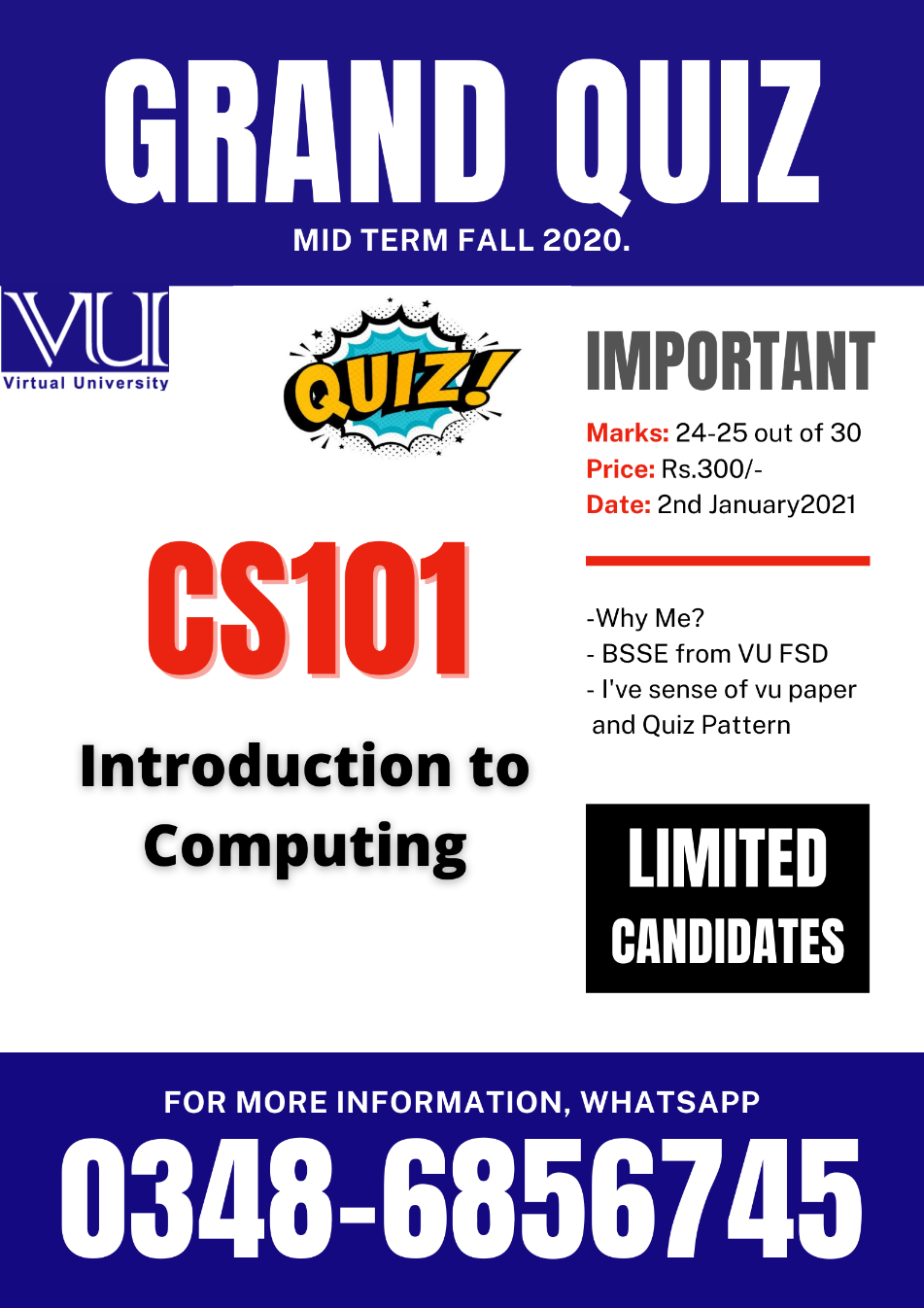 